В рамках работы клуба «К книге и чтению – через досуг и общение» 5 января  2017 г.  в читальном зале Центральной городской библиотеки  для всех желающих состоялся мастер-класс «Новогодняя мастерская». Придя к нам, все желающие познакомились с пластичным материалом для лепки, научились лепить из полимерной глины, составлять целые композиции, оригинально декорировать. Полученные знания на мастер-классе, позволят заниматься лепкой дома уже по своему усмотрению и в любое удобное время. Вполне возможно, что это занятие стало, чьим-то хобби и любимым занятием. Теперь благодаря мастер-классу, можно воплощать в жизнь любые творческие фантазии, самостоятельно создавать украшения – кольца и кулоны, делать сувениры для друзей и родственников в подарок, выбирая цвет и дизайн изделий самостоятельно. Лепить из полимерной глины – это прекрасный способ проводить время и научиться новому, погрузившись в мир ярких красок и творческих экспериментов, используя качественно новые материалы.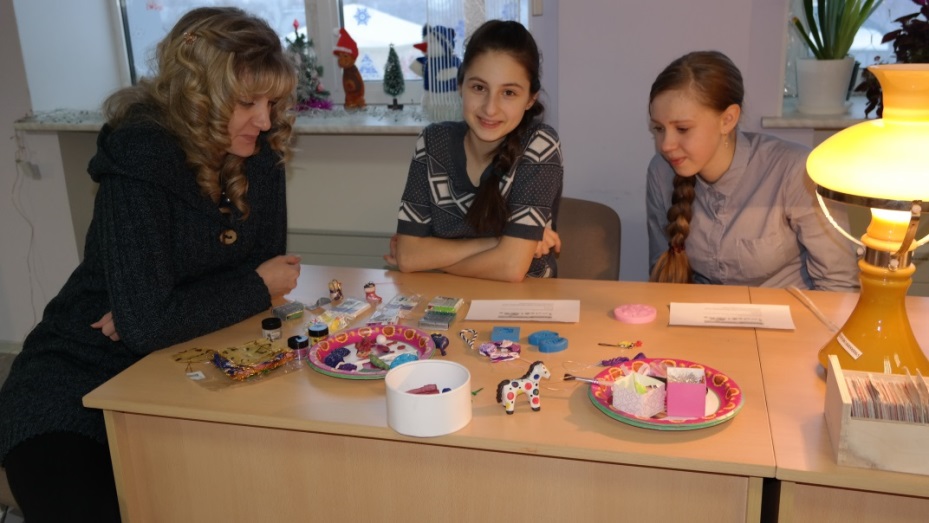 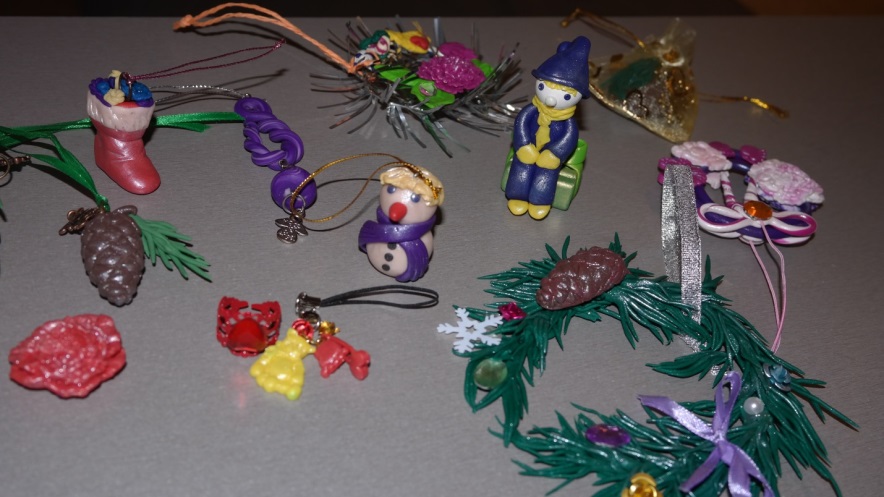 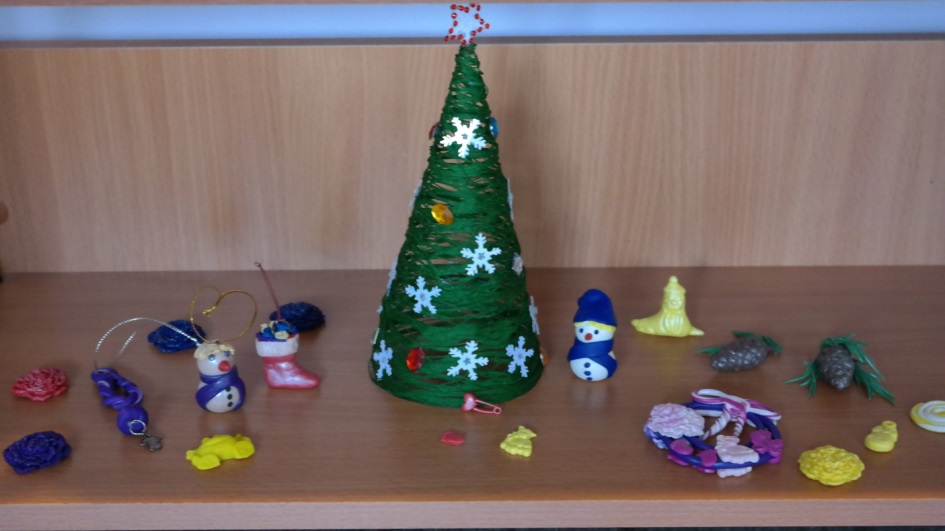 